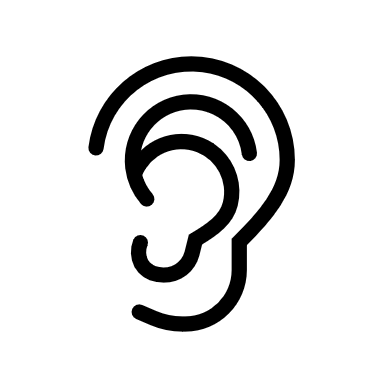 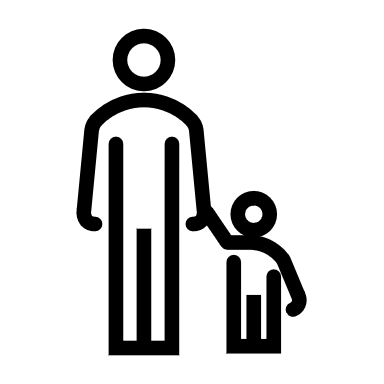 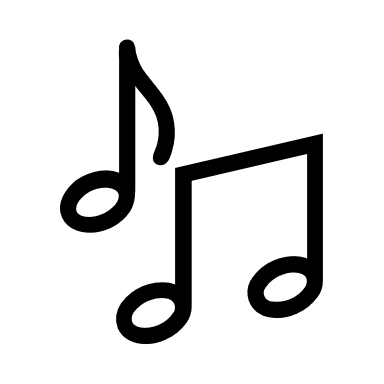 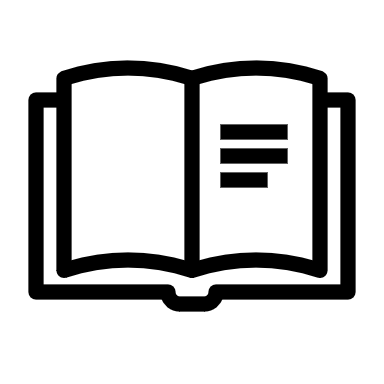 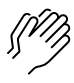 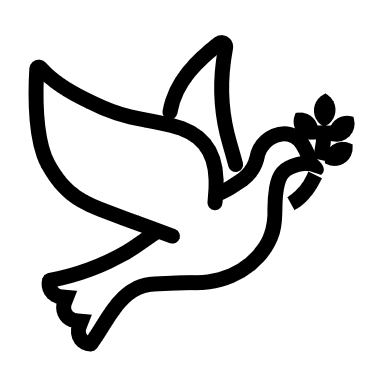 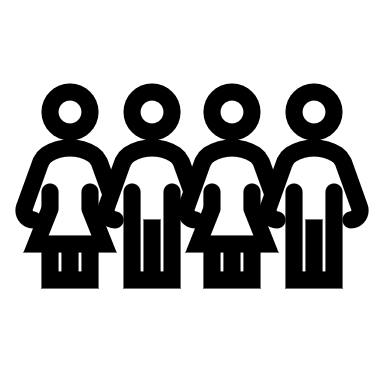 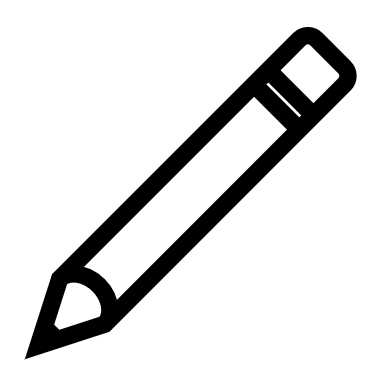 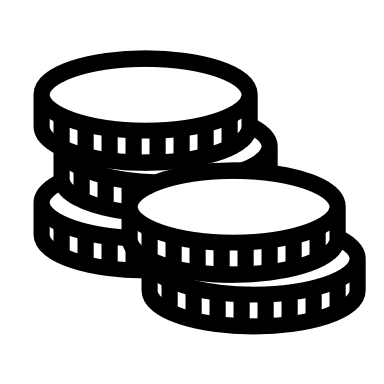 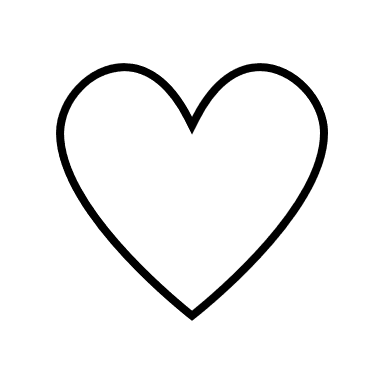 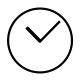 (Kids – use your worship packet and the tools listed at the end of the bulletin to do all these things.)Southminster Presbyterian Church 17th Sunday after PentecostSeptember 24, 20239:30 a.m. Find the link for the service on one of these sites:1) on Facebook: https://www.facebook.com/SouthminsterGlenEllyn/  
2) our YouTube channel:
https://www.youtube.com/channel/UCPgWICngOvkmR1OXgCG_wiA/live3) our web site: https://www.southminsterpc.org/ 
If the video feed is interrupted during the service, we will continue to record and then post the full video on Facebook and our web site as soon as possible.   1	Gathering Music 	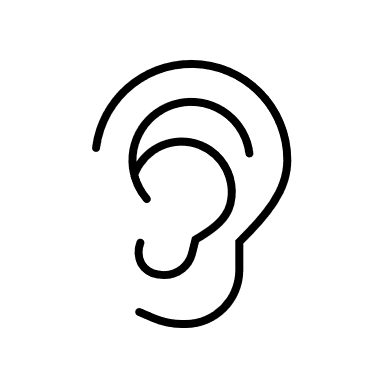 Our Photo Story today is “Art from Genesis.”   2	Welcome, Announcements, and Moment for Mission   3a	Prelude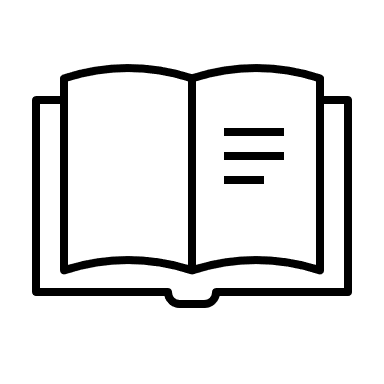  3b 	Lighting the Candles    	(Psalm 42:1)As a deer longs for flowing streams, so my soul longs for you, O God.[Please remain seated while singing these songs.]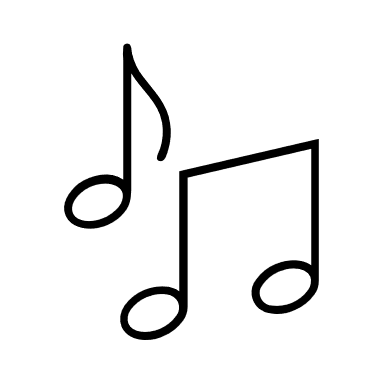  4a	Hymn:   Come, People of the Risen King   	p. 12, gold supplement 4b	Hymn:   How Deep the Father’s Love for Us 	p. 20, gold supplement 5	Call to Worship  	  			Leader:	The doorway to holiness is all around us,	People:	Even at unlikely times and places.	Leader:	There is no place on earth without the presence. of God.	People:	But today, right now we come with intention, seeking your face.	All:	We worship God: Father, Son, and Holy Spirit. 6	Hymn:   He Knows My Name   			p. 18, gold supplement 7	Prayer of Confession:  (unison)	Holy God, your servant Jacob wrestled with your angel and prevailed. Teach us to persist in the face of struggle. We wrestle with ignorance and insensitivity. Pride, selfishness, perfectionism, despair, unforgiveness, hate, resentment, control, and cynicism try to make their home in our hearts. By the power of the Holy Spirit alive within us, help us in our personal battles as we embrace the grace we have in Jesus Christ, who is both savior and Lord. Amen.           	(Time of silence for personal prayer and confession)    	  8	Declaration of God’s Grace/The Good News of Jesus Christ     	(Isaiah 43:1, 19) 	Leader:	Do not fear, says the Lord,	People:	For I have redeemed you.	Leader:	I have called you by name, you are mine.	People:	God is doing a new thing, now it springs forth!	All:	By the grace of Jesus Christ, we are forgiven! 
 		Thanks be to God. 9	Response 582:  	Glory to God, Whose Goodness Shines on Me Glory to God, whose goodness shines on me,And to the Son, whose grace has pardoned me,And to the Spirit, whose love has set me free.As it was in the beginning, is now and ever shall be. Amen.World without end, without end. Amen.World without end, without end. Amen.World without end, without end. Amen.As it was in the beginning, is now and ever shall be. Amen.Text Adapt. and Music ©2008 Paul M. Vasile
Reprinted/Streamed with permission under OneLicense.net #A-739517. All rights reserved.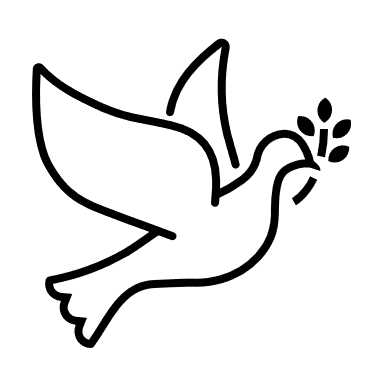 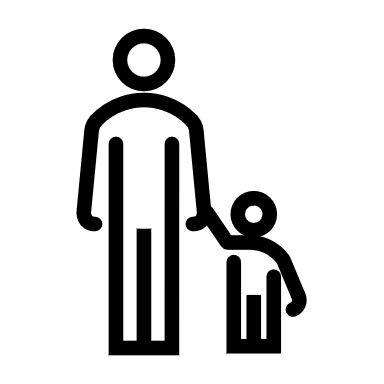 10	The Passing of the Peace                                11a	Word with Children 		Blair Baldwin		Children worshiping in the sanctuary, please come forward.11b	God Welcomes All  		Hymnal 399God welcomes all, strangers and friends;God’s love is strong and it never ends.Text: John L. Bell, 2008Music: South African song, transc, John L. Bell, 2008Text and Music Transcr. © 2008 WGRG, Iona Community (admin. GIA Publications, Inc.)Reprinted/Streamed with permission under OneLicense.net #A-739517. All rights reserved.12	Prayer for Illumination     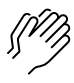 13    Scripture Lessons: 	Luke 15:1-2, 18-24 		Pew Bible, p. 78 (N.T.) 		Genesis 32:22-31		Pew Bible, p. 30 (O.T.)14    Sermon:    	“Surprised by God”  15	Saying What We Believe/Affirmation of Faith  (unison)      
 			Ephesians 6:10, 12 Finally, be strong in the Lord, and in the strength of his might. For our wrestling is not against flesh and blood, but against the principalities, against the powers, against the world’s rulers of the darkness of this age.16	Hymn:   Christ Our Hope in Life and Death 	p. 7, gold supplement17	Prayers of the People and the Lord’s Prayer    		Leader:	Lord, in your mercy, 		People:	hear our prayers.   The Lord’s Prayer:Our Father who art in heaven, hallowed be thy name. Thy kingdom come, 
thy will be done, on earth as it is in heaven. Give us this day our daily bread; 
and forgive us our debts, as we forgive our debtors; and lead us not into
temptation, but deliver us from evil. For thine is the kingdom and the power 
and the glory, forever. Amen.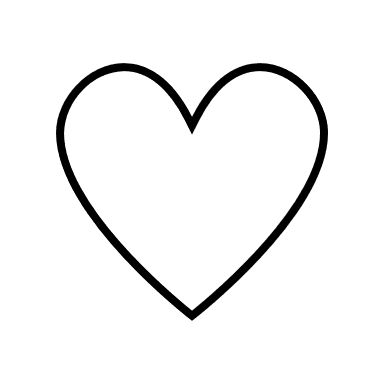 Offering of Ourselves and Our Gifts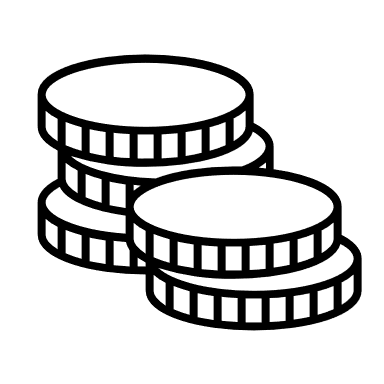 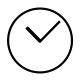 [The offering plate is at the back of the sanctuary. Please leave your gift or pledge
in the plate on your way into or out of worship.]18	Offertory Anthem:   Something New                         19	*Doxology 		Hymnal #606Praise God, from whom all blessings flow;Praise Him all creatures here below;Praise Him above, ye heavenly host;Praise Father, Son, and Holy Ghost. Amen.Public domain20	Prayer of Thanksgiving and Dedication  21	Hymn:   Bring Forth the Kingdom  	p. 6, gold supplement22	Charge and Benediction      		   	Leader:	Now go and serve the Lord,  	     All: 	For we are blessed to be a blessing!
 		Alleluia, amen!    Please be seated as we learn some of the songs in our new gold worship supplement.23 	Postlude 		Participants and Technical CrewRev. Wendy Boden  
Liturgist: Ann Anderson
Greeter/Fellowship: Linda Ellinghausen
Musicians: Tom Anderson, Southminster choir
Tech support: Blair Nelson, Rono Birchall  
The flowers today are given by Francine and Jim Long to celebrate their 52nd wedding anniversary.Good Morning to our Children:To complete all the activities in this worship folder you will need:ears to heara mouth to sing  hands to foldeyes to read a brain to think  a worship kit including:something to color with – crayons, markers or colored pencilssomething to write with, like a pen or pencilsomething to write on, like a table or a clipboardscissors and tape  If you would like a worship kit for your child, please contact Pastor Wendy (wendy@southminsterpc.org) and one will come to you!A Guide to Our Worship SymbolsWorship Symbols Guide based on Our Order of Worship by Teresa Lockhart Stricklen, Associate for Worship, Presbyterian Church (USA) found at:https://www.pcusa.org/site_media/media/uploads/theologyandworship/pdfs/order_of_worship_brochure_dec_2008.pdf. Edited.We listenWe pass the peaceWe read alongWe give our offering of time, talent and treasureWe standWe sing if we are at homeWe prayWe respondWe participate
 in the Word 
with Children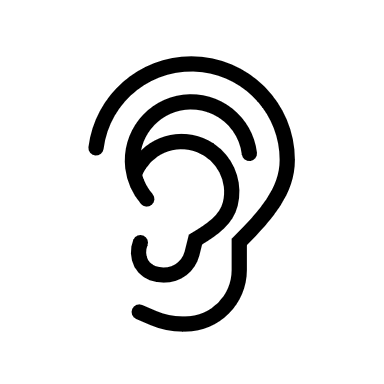 We listen: “Basically, the sermon is God’s dynamic, eternal Word spoken to us in such a way that we might hear what God has to say to us and be encouraged to follow the Lord 
in faith.  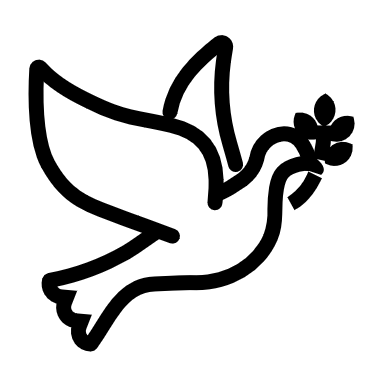 We pass the peace: “…We greet one another with the peace of Christ as common forgiven sinners. As we are forgiven, so we forgive. This is also a good time to reconcile with those family members who drove us crazy trying to get to church on time, church members with whom we have tensions, or people we're not so happy to see.”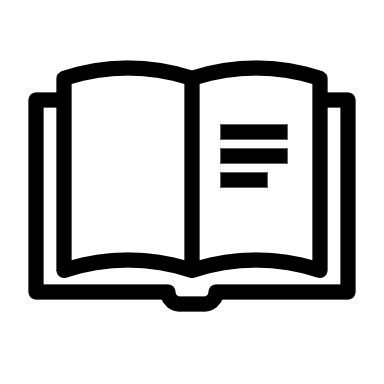 We read along: “God’s Word comes to us in many ways—through scripture, special music, sermons. Listen for God's eternal Word addressing you with good news about the Lord’s love for you and all people.”We give our offering of time, talent, and treasure: “This is the time when we give ourselves, all that we are, and all that we have, to God’s service. As a symbol of what is of value to us, we make an offering… to promote the gospel.”We stand: “We stand as a way of saying, “This is where I stand,” and as a way of standing in continuity with the people of God of ages past…”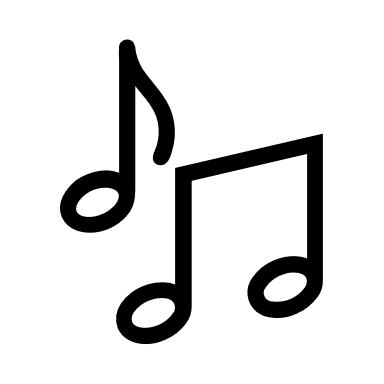 We sing: “…We sing praise with hearts and minds (even if that's a little out of tune), just enjoying God for who God is. As we open up the pathways of breath to sing praise, we make space for the Spirit breath to fill us.” Even if we simply listen and read the words, we are praising God.We pray: The first thing we do is pray—for our world, the church, other people, and ourselves. The prayer is our prayer as a church. One person may pray for us, but we are all praying together as one in our hearts, continuing Christ’s ministry of prayer for the world.”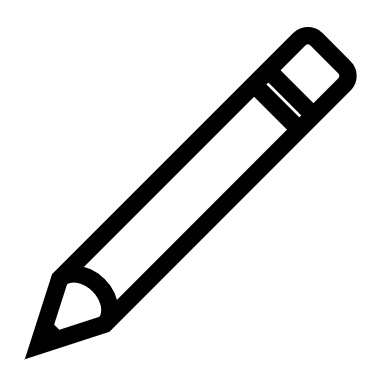 We respond: Responding by writing or drawing helps us remember what we are hearing and is a chance to express our beliefs.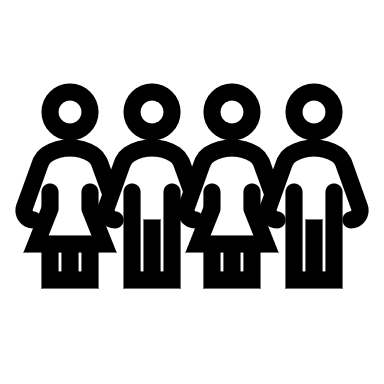 We participate in the Word with Children: It is called the Word WITH Children because the whole church is invited to listen with the fresh, faith-filled ears of children to the proclaimed message.